This Word module should be used for all taxonomic proposals. 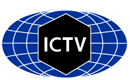 Please complete Part 1 and:either Part 3 for proposals to create new taxa or change existing taxa or Part 2 for proposals of a general nature.   Submit the completed Word module, together with the accompanying Excel module named in Part 3, to the appropriate ICTV Subcommittee Chair.For guidance, see the notes written in blue, below, and the help notes in file Taxonomic_Proposals_Help_2018.Part 1: TITLE, AUTHORS, etcPart 3: PROPOSED TAXONOMYIn 2018, Wǔhàn fly virus 1 (Bunyavirales: Phenuiviridae: Wuhan fly phasivirus) was moved into a new genus and species (Bunyavirales: Phenuiviridae: Fly wubeivirus) (TaxoProp 2017.012M.A.v2). Unfortunately, the proposal omitted to officially delete the species Wuhan fly phasivirus, which is why Wǔhàn fly virus 1 is currently assigned to two species in two distinct genera at the same time. This proposal aims to rectify this situation by deleting the species Wuhan fly phasivirus.Code assigned:2018.019M2018.019M(to be completed by ICTV officers)Short title: Delete species Wuhan fly phasivirusShort title: Delete species Wuhan fly phasivirusShort title: Delete species Wuhan fly phasivirusShort title: Delete species Wuhan fly phasivirusAuthor(s):Author(s):Author(s):Author(s):Maes, Piet: piet.maes@kuleuven.beKuhn, Jens H.; kuhnjens@mail.nih.gov Maes, Piet: piet.maes@kuleuven.beKuhn, Jens H.; kuhnjens@mail.nih.gov Maes, Piet: piet.maes@kuleuven.beKuhn, Jens H.; kuhnjens@mail.nih.gov Maes, Piet: piet.maes@kuleuven.beKuhn, Jens H.; kuhnjens@mail.nih.gov Corresponding author with e-mail address:Corresponding author with e-mail address:Corresponding author with e-mail address:Corresponding author with e-mail address:Kuhn, Jens H.; kuhnjens@mail.nih.govKuhn, Jens H.; kuhnjens@mail.nih.govKuhn, Jens H.; kuhnjens@mail.nih.govKuhn, Jens H.; kuhnjens@mail.nih.govList the ICTV study group(s) that have seen this proposal:List the ICTV study group(s) that have seen this proposal:List the ICTV study group(s) that have seen this proposal:List the ICTV study group(s) that have seen this proposal:A list of study groups and contacts is provided at http://www.ictvonline.org/subcommittees.asp . If in doubt, contact the appropriate subcommittee chair (there are six virus subcommittees: animal DNA and retroviruses, animal ssRNA-, animal ssRNA+, fungal and protist, plant, bacterial and archaeal)A list of study groups and contacts is provided at http://www.ictvonline.org/subcommittees.asp . If in doubt, contact the appropriate subcommittee chair (there are six virus subcommittees: animal DNA and retroviruses, animal ssRNA-, animal ssRNA+, fungal and protist, plant, bacterial and archaeal)ICTV Study Group comments (if any) and response of the proposer:ICTV Study Group comments (if any) and response of the proposer:ICTV Study Group comments (if any) and response of the proposer:ICTV Study Group comments (if any) and response of the proposer:Date first submitted to ICTV:Date first submitted to ICTV:Date first submitted to ICTV:Date of this revision (if different to above):Date of this revision (if different to above):Date of this revision (if different to above):ICTV-EC comments and response of the proposer:Name of accompanying Excel module: Deletion of species Wuhan fly phasivirus.xlsx